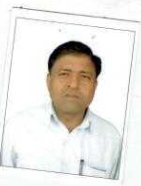                                    RESUMESub : Application for The post of “ Structural Fabrication Foreman”Being give to understand and that you have been recruiting personnel for the above post. I am taking this opportunity to submit my candidature with relevant details for you kind consideration.Name 				:	Mr. Binesh Date of Birht / Place		:	15.11.1976 / Siwan Bihar.Marital Status			:	Married Nationality / Religion		:	Indian / HinduLanguage Known		:	English / HindiEducational Qualification 	:	S.S.C. Passed Extra Qualification 		:	Diploma in Mechanical Engineering / AUTO Cad,(Civil & Mech.) 				DCA Diploma in Computer Application.Total Experience 		:	17 (15 Year in Gulf)Experience Details Contacts:Personal Contact: binesh-399848@2freemail.com / binesh-399848@gulfjobseeker.com Mobile: 0504973598Reference: Mr. Anup P Bhatia, HR Consultant, Gulfjobseeker.com Video CV: View and download my CV Free on Gulfjobseeker.comDeclarationI hereby declare that all the information’s are given by me are correct and true of the my best knowledge & belief. Passport Details Date of Issue                                    :                22.04.2016Place of Issue                                   :                PatnaDate of Expiry                                 :                21.04.2026Name of Company Position Period-Fabrication Foreman Qatar13.04.2009 to 05.06.2014-Fabrication ForemanDubaiTo.YetAl Shabia EnggFabrication ForemanDubai18.08.2004 to 10.04.2007CIVILCOFabrication ForemanOman01.04.2001 to 27.10.2003Gopinath Engineering Fabrication Foremanindia06.09.1998 to 20.12.2000